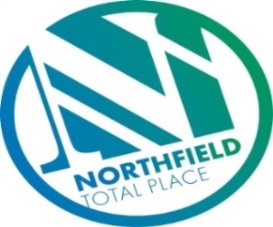 Northfield Total PlaceLocality Partnership Board MeetingManor Park Community WingWednesday 9.15am – 11.15am 8th May 2019AGENDAYour DataAberdeen City Council holds your contact details for the purposes of two way communication. We do not share your details with a third party. If you do not wish us to hold your details, please let us know and I will delete your details. Bear in mind however that you will not receive future communications relating to these meetings. Your details will be held for as long as you attend the meetings and up to 6 months after.9:15am - Welcome/introductions9:20am - Apologies 9:25am - Minutes of meeting on 13th March 20199.30am - Locality Plan Tracker review – progressByron Square – Painting Programme9.35am -  Farrans – New Road contractor – introductions/presentation10.05am – Middlefield Triangle Redevelopment and Haudagain – MS10.10am – Police Scotland & NYAG update (Inspector Main)10.25am - Tests of Change ADP projectUnpaid work team (FG)Food Poverty10:35am – Food and Fun –Update (MS)10.45am – Northfield Partnership Forum (FG)Links to Locality Board11.00am – AOCBHealth and Social Care Partnership Areas11:15am - Date of next meeting and close